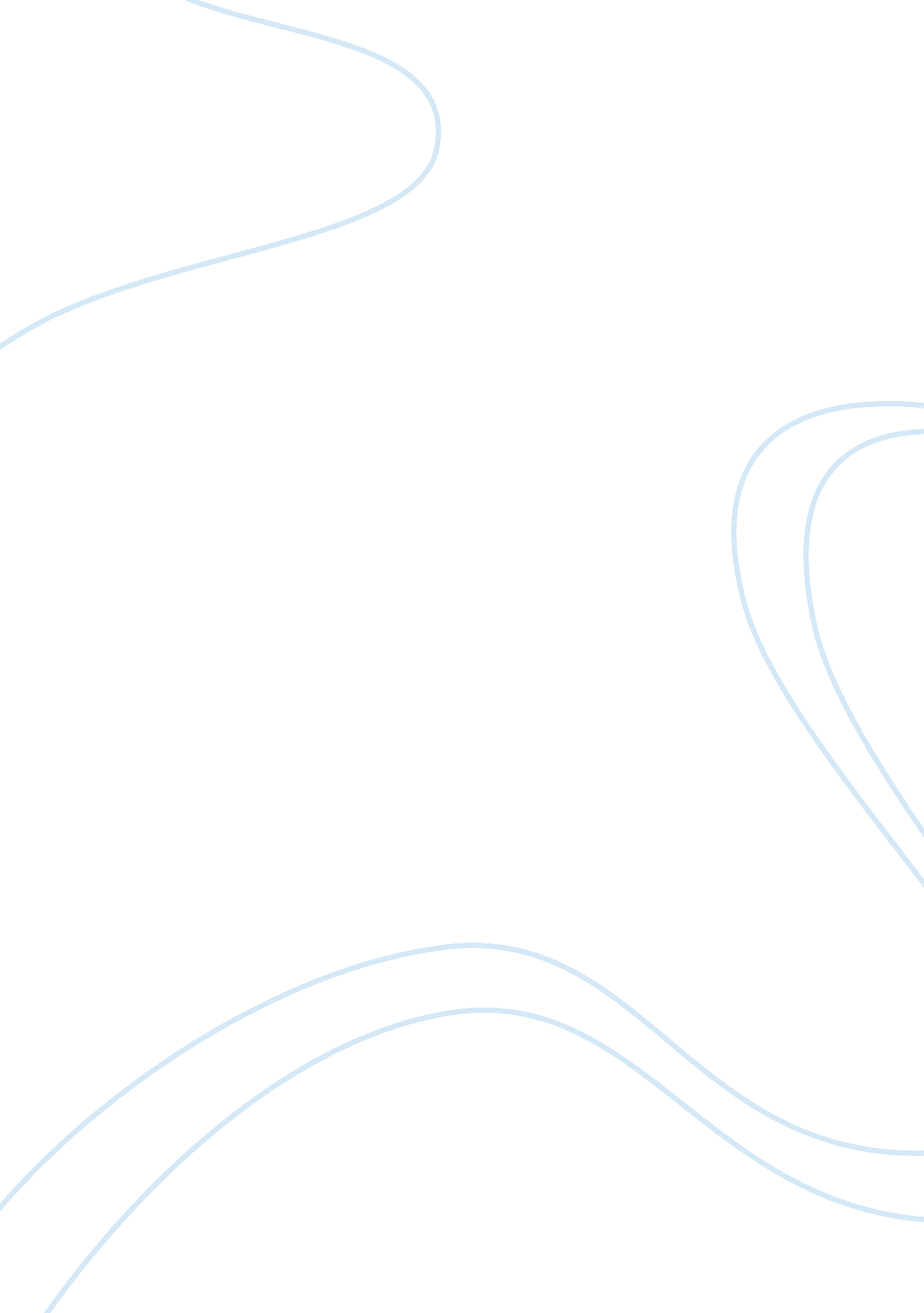 Windows server 2012 r2 chapter 19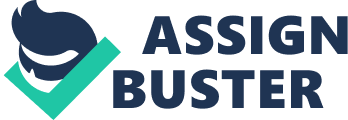 What is the typical incoming port number for a web server? 80 What tool offers more flexibility in creating rules compared with the Windows Firewall interface under Control Panel? Windows Firewall With Advanced Security snap-in for the Microsoft Management console What parameter in the Windows Firewall New Inbound Rule Wizard specifies the exact type of traffic at the network or transport layer, which the firewall can block or allow? Protocol and Ports If a user attempts to use an Internet-based e-mail account, how will Windows Firewall respond? The firewall does not block client-initiated network traffic by default. Windows Firewall allows an administrator to import and export firewall rules. What are the rules' file extension?. wfw If an administrator wants to enable the " Block all incoming connections, including those in the list of allowed apps" setting, to which of the firewall profiles does it apply? Public, private, and domain What does a firewall protect your company against? Network intrusion attempts, such as a denial of service attack When creating a firewall exception, what is the difference between opening a port and allowing an application through? Allowing an application opens the specified port only while the program is running, and thus is less risky. What parameter in the Windows Firewall New Inbound Rule Wizard specifies whether the rule applies to all programs, to one specific program, or to a specific service? Program What parameter in the Windows Firewall New Inbound Rule Wizard specifies what the firewall should do when a packet matches the rule? Action ONWINDOWS SERVER 2012 R2 CHAPTER 19 SPECIFICALLY FOR YOUFOR ONLY$13. 90/PAGEOrder Now 